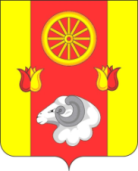 АДМИНИСТРАЦИЯ РЕМОНТНЕНСКОГО СЕЛЬСКОГО ПОСЕЛЕНИЯПОСТАНОВЛЕНИЕ02.12.2021г.                                               № 173                               с. РемонтноеО проведении конкурса «Лучшее новогоднееоформление фасадов зданий и прилегающих к ним территорий»В целях повышения уровня благоустройства Ремонтненского сельского поселения, а также в связи с проведением мероприятий, посвященных празднованию Нового года и Рождества, руководствуясь Уставом Ремонтненского сельского поселения, ПОСТАНОВЛЯЮ:1. Провести конкурс «Лучшее новогоднее оформление фасадов зданий и прилегающих к ним территорий» на территории Ремонтненского сельского поселения с 10 декабря 2021 года по 24 декабря 2021 года. 2. Утвердить положение о конкурсе «Лучшее новогоднее оформление фасадов зданий и прилегающих к ним территорий» (приложение №1).3. Настоящее постановление разместить на официальном сайте Администрации Ремонтненского сельского поселения.4. Контроль за проведением конкурса возложить на главного специалиста ЖКХ, благоустройства Администрации Ремонтненского сельского поселения Е.И. Долганову.5. Контроль за исполнением настоящего постановления оставляю за собой.Глава АдминистрацииРемонтненского сельского поселения                                       А.Я. ЯковенкоПриложение №1к постановлению главы Администрации Ремонтненского сельского поселенияот 02.12.2021 №173Положениео проведении конкурса «Лучшее новогоднее оформление фасадов зданий и прилегающих к ним территорий»1. Общие положения1.1.  Положение о проведении конкурса «Лучшее новогоднее оформление фасадов зданий и прилегающих к ним территорий» (далее – конкурс) определяет порядок проведения конкурса 
и условия участия в нем.1.2.  Целью проведения конкурса является создание праздничной новогодней атмосферы для жителей и гостей села Ремонтное, улучшение внешнего облика села в предновогодние, новогодние и рождественские дни, повышение эстетического и художественного уровня оформления фасадов, благоустройство и украшение прилегающих территорий.1.3.  В конкурсе могут принимать участие индивидуальные предприниматели, организации и предприятия всех форм собственности.2. Конкурсная комиссияДля проведения конкурса создается конкурсная комиссия в составе:Председатель конкурсной комиссии:А.Я. Яковенко – Глава Администрации Ремонтненского сельского поселения.Секретарь конкурсной комиссии:Е.И. Долганова – главный специалист ЖКХ, благоустройства Администрации Ремонтненского сельского поселения.Члены комиссии:С.В. Дедович – ведущий специалист архитектор района отдела координации отраслей ЖКХ, строительства, транспорта и связи администрации Ремонтненского района (по согласованию);Г.В.Попов – директор МБУК «РДК и АКБ» (по согласованию);Е.А. Шипулина - депутат Собрания депутатов Ремонтненского сельского поселения, директор МУП «Издательский Дом «Рассвет»» (по согласованию);Н.А.Меркулова – старший инспектор ЖКХ Администрации Ремонтненского сельского поселения. 3. Порядок проведения конкурса3.1.  Для участия в конкурсе подаются заявки в администрацию Ремонтненского сельского поселения по форме согласно приложению к Положению.3.2.  Заявки подаются в срок с 10 по 24 декабря текущего года.3.3.  Лица, подавшие заявки на участие в конкурсе (далее – участники конкурса), должны оформить фасад своих зданий, строений и прилегающую 
к ним территорию (далее – конкурсный объект) в соответствии с тематикой конкурса.3.4.  Конкурс проводится в следующих номинациях:3.4.1.  «Лучшее новогоднее оформление фасада здания и прилегающей территории государственных и муниципальных предприятий и учреждений, расположенных на территории Ремонтненского сельского поселения».3.4.2.  «Лучшее новогоднее оформление фасада здания и прилегающей территории предприятия торговли, расположенных на территории Ремонтненского сельского поселения».4.Критерии оценки конкурса4.1. Участники конкурса должны своевременно организовать и выполнить работы по декоративному освещению и праздничному оформлению своей территории, зданий и сооружений.4.2. В номинации «Лучшее новогоднее оформление фасада здания и прилегающей территории государственных и муниципальных предприятий и учреждений, расположенных на территории Ремонтненского сельского поселения» оценивается:- оригинальность и выразительность;- комплексный подход к оформлению территорий, зданий и сооружений новогодней символикой в дневное и вечернее время (цветная подсветка зданий, световое оформление деревьев, установление искусственных или живых елей);- благоустройство прилегающей территории.4.3. В номинации «Лучшее новогоднее оформление фасада здания и прилегающей территории предприятия торговли, расположенных на территории Ремонтненского сельского поселения».- оформление торгового зала с новогодним ассортиментом товаров, наличие новогодних элементов;- оформление прилегающей территории световой подсветкой; световое оформление деревьев, установление искусственных или живых елей;- оформление витрин световыми гирляндами, растяжками, баннерами.5. Подведение итогов конкурса5.1. Подведение итогов осуществляет конкурсная комиссия 27 декабря 2021 года.5.2. Победителям в каждой номинации вручается диплом и ценный подарок.5.3. Результаты конкурса оформляются итоговым протоколом.Заявкана участие в конкурсе«Лучшее новогоднее оформление фасадовзданий и прилегающих к ним территорий»___________________________________________________________________(наименование номинации)Полное наименование организации, предприятия (Ф.И.О. индивидуального предпринимателя):___________________________________________________________________Руководитель:___________________________________________________________________(Ф.И.О., должность)Юридический адрес:___________________________________________________________________Фактический адрес расположения конкурсного объекта:___________________________________________________________________Тел.: __________________________________________________________Факс: _________________________________________________________E-mail: ________________________________________________________Наименование конкурсного объекта:___________________________________________________________________Руководитель:___________________________________________________________________(Ф.И.О.)	(подпись)«___» _________ ____ годаМ.П.